                       编号：        海南师范大学专业技术资格评审表（  2020  年度）（教师系列）单   位 ：    新闻传播与影视学院      姓   名 ：        李 楠             现任专业   技术职务  ：         主任播音员           申报专业  ：         播音与主持艺术     申报资格  ：        双师型副教授         联系电话  ：            18622512935      填表时间：          年      月      日海南师范大学印制填表说明1.本表供本校专业技术人员评审高校教师系列专业技术资格时使用。１—17页由申报者填写，第4页中思想品德鉴定和师德师风表现由所在单位填写并盖章。18—20页由二级学院评审工作委员会或职称办填写。填写内容应经人事部门审核认可，编号由人事（职改）部门统一编制。2.年月日一律用公历阿拉伯数字填字。3.“相片”一律用近期一寸正面半身免冠照。4.“毕业学校”填毕业学校当时的全称。5.晋升形式：正常晋升或破格晋升或转评。6.申报资格名称有：讲师、教学为主型副教授、教学科研型副教授、双师型副教授、教学为主型教授、教学科研型教授、双师型教授。7.聘任年限应足年，按“5年6个月”格式填写，一年按12个月计算，如2017年3月起聘，到2018年12月，任职年限就只有一年10个月，不到二年。8.学年及学期表达：如2017-2018(一)、2015-2016(二)。9.如填写表格内容较多，可自行增加行，没有内容的表格可删减行，但至少保留表头及一行，不可全删除。    10.2022年1月制表。基本情况注：1.为鼓励协同创新、团队创新，凡是我校多名教师合作的教学成果、一流课程、教材、教学作品和教学案例奖励，两名教师合作的奖励分别按相应分值的70%、30%计算，三名教师合作的奖励分别按相应分值的65%、25%、10%计算，四名教师合作的奖励分别按相应分值的65%、20%、10%、5%计算，五名及以上教师合作的奖励，前四名分别按相应分值的60%、20%、10%、5%计算，其余名次按相应分值的5%平均计算。2.当【课堂教学+教学研究+教学成果三项分值】超过【初始教学总分】的50%时，需将此三项的小计分值按【初始教学总分】的50%计入个人【最后教学总分】（只折算一次）。二级单位审核者签名：                     职能部门审核者签名：任现职以来教育教学能力业绩情况注:当【学术论文分值】超过【初始科研总分】的60%时，需将此项分值按【初始科研总分】的60%计入个人【最后科研总分】（只折算一次）。二级单位审核者签名：                     职能部门审核者签名：注:当【学术论文分值】超过【初始科研总分】的60%时，需将此项分值按【初始科研总分】的60%计入个人【最后科研总分】（只折算一次）。二级单位审核者签名：                     职能部门审核者签名：注：人文社科类参考评审文件附件1-4填写，自然科学类参考附件1-5填写，等级按A到E级填写，级别按A1或A2填写。注：人文社科类参考评审文件附件1-4填写，自然科学类参考附件1-5填写，刊物级别按A到F级填写。注：人文社科类参考评审文件附件1-4填写，自然科学类参考附件1-5填写，级别按A-C填写。注：人文社科类参考评审文件附件1-4填写，自然科学类参考附件1-5填写，成果类别按A级-C级填写。注：人文社科类参考评审文件附件1-4填写，自然科学类参考附件1-5填写，级别按A-C填写。注：自然科学类参考附件1-5填写，等级按A-C填写。注：人文社科类参考评审文件附件1-4填写，等级按A-C填写。注：参考附件1-5填写。双师型教师实践应用能力评价计分汇总表二级单位审核者签名：                     职能部门审核者签名：双师型教师职务任职资格评审实践应用能力评价计分表注：参考评审文件附件1-7表1填写，国家人力资源和社会保障部发布的《国家职业资格目录》实行动态调整，专业技术人员职业资格计分以获得资格当年的目录为准。双师型教师在本专业技术工作外只计算一项专技技能，且与在教学岗位从事的专业技术工作密切关联。经学校批准在企业、行政事业单位从事与本专业相关的兼职、在职创业、离岗创业工作的教师计分表注：参考评审文件附件1-7表2填写，高级管理者是指企业总部的部门经理、副经理以及一级分公司总经理、副总经理等，由所在单位开具相关证明；企业法定代表人，须出具工商局开具的证明；缴税额度须出具税务机关开具的缴税证明。社会服务效益（经费）申报者各项能力积分汇总表注：教学为主型教育教学能力值按70%计入总分，科研创新能力分值按30%计入总分；教学科研型教育教学能力分值按50%计入总分，科研创新能力分值按50%计入总分；双师型教育教学能力分值按70%计入总分，实践应用能力分值按20%计入总分，科研创新能力分值按10%计入总分。教师系列教学、科研业绩水平鉴定意见表注：只对申报教授、副教授人员书写鉴定意见。评  审  审  批  意  见姓名李楠李楠李楠李楠性别男男出生年月1980.81980.81980.8政治面貌中共党员中共党员中共党员中共党员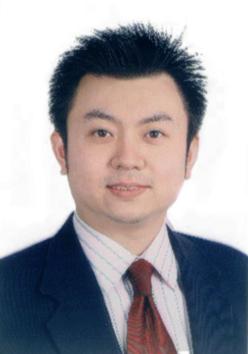 教师资格证种类及学科高等学校教师资格文学高等学校教师资格文学高等学校教师资格文学高等学校教师资格文学高等学校教师资格文学高等学校教师资格文学身份证
号码身份证
号码130103198008061212130103198008061212130103198008061212130103198008061212130103198008061212130103198008061212130103198008061212130103198008061212最高学历毕业院校弗林德斯大学弗林德斯大学弗林德斯大学弗林德斯大学学历
学位学历
学位硕士硕士所学专业所学专业国际经贸关系国际经贸关系国际经贸关系国际经贸关系国际经贸关系国际经贸关系现工作单位海南师范大学海南师范大学海南师范大学海南师范大学参加工作时间参加工作时间2003.062003.06任教学科任教学科艺术学艺术学艺术学艺术学艺术学艺术学晋升形式晋升形式转评取得现专业技术资格及时间取得现专业技术资格及时间取得现专业技术资格及时间主任播音员       2018.11主任播音员       2018.11主任播音员       2018.11主任播音员       2018.11主任播音员       2018.11主任播音员       2018.11申请学科组名称(在相应学科前打√)申请学科组名称(在相应学科前打√)申请学科组名称(在相应学科前打√)申请学科组名称(在相应学科前打√)申请学科组名称(在相应学科前打√)□社会科学    □自然科学□学科教育    艺体外组□社会科学    □自然科学□学科教育    艺体外组□社会科学    □自然科学□学科教育    艺体外组□社会科学    □自然科学□学科教育    艺体外组□社会科学    □自然科学□学科教育    艺体外组□社会科学    □自然科学□学科教育    艺体外组现任专业技术职务聘任时间及聘任单位现任专业技术职务聘任时间及聘任单位现任专业技术职务聘任时间及聘任单位时间：2019.03单位：天津滨海电视台时间：2019.03单位：天津滨海电视台时间：2019.03单位：天津滨海电视台时间：2019.03单位：天津滨海电视台时间：2019.03单位：天津滨海电视台时间：2019.03单位：天津滨海电视台聘任年限聘任年限年  个月年  个月年  个月年  个月年  个月职业资格证书职业资格证书广播电视播音员、主持人资格新闻记者职业资格广播电视播音员、主持人资格新闻记者职业资格高校教师资格证专业名称高校教师资格证专业名称高校教师资格证专业名称文学文学文学文学文学文学文学文学外语成绩外语成绩外语成绩外语成绩外语成绩免试免试免试免试申报专业申报专业申报专业播音主持艺术播音主持艺术播音主持艺术播音主持艺术播音主持艺术播音主持艺术播音主持艺术播音主持艺术申报资格名称申报资格名称申报资格名称申报资格名称申报资格名称双师型副教授双师型副教授双师型副教授双师型副教授破格申报条件(正常及转评不填)破格申报条件(正常及转评不填)破格申报条件(正常及转评不填)符合条件    ：符合条件    ：符合条件    ：符合条件    ：符合条件    ：符合条件    ：符合条件    ：符合条件    ：符合条件    ：符合条件    ：符合条件    ：符合条件    ：符合条件    ：符合条件    ：符合条件    ：符合条件    ：符合条件    ：直接评审条件(正常及转评不填)直接评审条件(正常及转评不填)直接评审条件(正常及转评不填)符合条件    ：符合条件    ：符合条件    ：符合条件    ：符合条件    ：符合条件    ：符合条件    ：符合条件    ：符合条件    ：符合条件    ：符合条件    ：符合条件    ：符合条件    ：符合条件    ：符合条件    ：符合条件    ：符合条件    ：学习培训经历（包括参加学历学位教育、继续教育、培训、国内外进修等）学习培训经历（包括参加学历学位教育、继续教育、培训、国内外进修等）学习培训经历（包括参加学历学位教育、继续教育、培训、国内外进修等）学习培训经历（包括参加学历学位教育、继续教育、培训、国内外进修等）学习培训经历（包括参加学历学位教育、继续教育、培训、国内外进修等）学习培训经历（包括参加学历学位教育、继续教育、培训、国内外进修等）学习培训经历（包括参加学历学位教育、继续教育、培训、国内外进修等）学习培训经历（包括参加学历学位教育、继续教育、培训、国内外进修等）学习培训经历（包括参加学历学位教育、继续教育、培训、国内外进修等）学习培训经历（包括参加学历学位教育、继续教育、培训、国内外进修等）学习培训经历（包括参加学历学位教育、继续教育、培训、国内外进修等）学习培训经历（包括参加学历学位教育、继续教育、培训、国内外进修等）学习培训经历（包括参加学历学位教育、继续教育、培训、国内外进修等）学习培训经历（包括参加学历学位教育、继续教育、培训、国内外进修等）学习培训经历（包括参加学历学位教育、继续教育、培训、国内外进修等）学习培训经历（包括参加学历学位教育、继续教育、培训、国内外进修等）学习培训经历（包括参加学历学位教育、继续教育、培训、国内外进修等）学习培训经历（包括参加学历学位教育、继续教育、培训、国内外进修等）学习培训经历（包括参加学历学位教育、继续教育、培训、国内外进修等）学习培训经历（包括参加学历学位教育、继续教育、培训、国内外进修等）起止时间起止时间学习形式学习形式学习单位名称学习单位名称学习单位名称学习单位名称学习单位名称学习单位名称学习院系及专业学习院系及专业学习院系及专业学习院系及专业学习院系及专业毕(结肄)业毕(结肄)业国内外国内外证明人1995.09-1998.07  1995.09-1998.07  脱产脱产河北省石家庄市第四中学河北省石家庄市第四中学河北省石家庄市第四中学河北省石家庄市第四中学河北省石家庄市第四中学河北省石家庄市第四中学高中高中高中高中高中毕业毕业国内国内杜雁1999.09-2003.071999.09-2003.07脱产脱产天津师范大学 天津师范大学 天津师范大学 天津师范大学 天津师范大学 天津师范大学 播音主持专业 播音主持专业 播音主持专业 播音主持专业 播音主持专业 毕业毕业国内国内王静2004.09-2007.10   2004.09-2007.10   脱产脱产澳大利亚弗林德斯大学澳大利亚弗林德斯大学澳大利亚弗林德斯大学澳大利亚弗林德斯大学澳大利亚弗林德斯大学澳大利亚弗林德斯大学国际经贸关系专业 文学硕士国际经贸关系专业 文学硕士国际经贸关系专业 文学硕士国际经贸关系专业 文学硕士国际经贸关系专业 文学硕士毕业毕业国内国内夏鹏工作经历工作经历工作经历工作经历起  止  时  间单      位从 事 何 专 业技  术  工  作职      务2003年7月—2006年9月天津人民广播电台 播音员、记者2006年9月—2010年1月天津市汉沽广播电视台播音员、编辑新闻部副主任2010年1月—2017年5 月天津滨海广播电视台播音员、编辑汉沽记者站新闻部副主任2017年5月—2017年12月天津滨海广播电视台主持人、导演文艺中心副主任2017年12月—2018年7月天津滨海广播电视台编辑、播音员新闻中心副主任 2018年7月—2019年6月天津滨海广播电视台编审、播音员新闻中心主任、编委会委员 2019年6月—2021年6月海南师范大学新闻传播与影视学院教学、科研2021年6月至今海南师范大学新闻传播与影视学院教学、科研、管理表演专业教研室主任基本条件基本条件基本条件思想品德鉴定及师德师风表现李楠同志入职海南师范大学新闻传播与影视学院以来，忠诚党的教育事业，能够贯彻国家的教育方针，遵守规章制度，严格执行学校教学计划，完成教育教学工作任务。遵守《职业道德规范》，做到依法执教、爱岗敬业、热爱学生、严谨治学、团结协作、尊重家长、廉洁从教、为人师表。各项工作勤勤恳恳、任劳任怨，潜心探究与钻研影视表演新专业、广播电视、新闻专业教学与发展，踏实敬业、以身作则，做出了许多成绩，2019年以来所教学生在专业领域获得多个省、部级一等奖、二等奖。在第十一届海南省青年教师教学大赛中获得文科组二等奖，获“海南师范大学青年教学能手”称号，为我校新专业发展树立了良好口碑。分党委书记签名（盖章）：                     年   月   日李楠同志入职海南师范大学新闻传播与影视学院以来，忠诚党的教育事业，能够贯彻国家的教育方针，遵守规章制度，严格执行学校教学计划，完成教育教学工作任务。遵守《职业道德规范》，做到依法执教、爱岗敬业、热爱学生、严谨治学、团结协作、尊重家长、廉洁从教、为人师表。各项工作勤勤恳恳、任劳任怨，潜心探究与钻研影视表演新专业、广播电视、新闻专业教学与发展，踏实敬业、以身作则，做出了许多成绩，2019年以来所教学生在专业领域获得多个省、部级一等奖、二等奖。在第十一届海南省青年教师教学大赛中获得文科组二等奖，获“海南师范大学青年教学能手”称号，为我校新专业发展树立了良好口碑。分党委书记签名（盖章）：                     年   月   日任现职以来的考核结果(高级职称至少填五年）合格合格师德师风年度考核结论合格合格减免工作量的原因及时间段（注明因何减免，原因有在管理岗位工作、休产假、挂职、借调、跟班学习等原因）是否存在延迟申报情况否□是，因                          延迟     年。担任班主任或辅导员的任职单位及时间2019年9月-2021年9月 担任新闻传播与影视学院2019级文史法8班班主任2021年9月至今 担任新闻传播与影视学院2021级表演班班主任2019年9月-2021年9月 担任新闻传播与影视学院2019级文史法8班班主任2021年9月至今 担任新闻传播与影视学院2021级表演班班主任任现职以来的教学业绩情况任现职以来的教学业绩情况任现职以来的教学业绩情况任现职以来的教学业绩情况任现职以来的教学业绩情况任现职以来的教学业绩情况任现职以来的教学业绩情况任现职以来的教学业绩情况教学方面条件①任现职以来，承担课堂教学工作量共计 356 学时，年均    学时，其中本科生课堂教学工作量共计284学时，年均    学时，其中实践类共计 81 学时，年均    学时。②任现职以来教学评估达到“合格”以上占 100 % 。③本次晋升专业技术资格的课程评估成绩为  A  等级。④担任毕业实习和论文指导工作（ 2 ）届；或担任本科生创新创业活动（  ）项；或担任本科生专业竞赛指导（ 2 ）项；或担任本科生开展寒暑假社会实践（   ）项。①任现职以来，承担课堂教学工作量共计 356 学时，年均    学时，其中本科生课堂教学工作量共计284学时，年均    学时，其中实践类共计 81 学时，年均    学时。②任现职以来教学评估达到“合格”以上占 100 % 。③本次晋升专业技术资格的课程评估成绩为  A  等级。④担任毕业实习和论文指导工作（ 2 ）届；或担任本科生创新创业活动（  ）项；或担任本科生专业竞赛指导（ 2 ）项；或担任本科生开展寒暑假社会实践（   ）项。①任现职以来，承担课堂教学工作量共计 356 学时，年均    学时，其中本科生课堂教学工作量共计284学时，年均    学时，其中实践类共计 81 学时，年均    学时。②任现职以来教学评估达到“合格”以上占 100 % 。③本次晋升专业技术资格的课程评估成绩为  A  等级。④担任毕业实习和论文指导工作（ 2 ）届；或担任本科生创新创业活动（  ）项；或担任本科生专业竞赛指导（ 2 ）项；或担任本科生开展寒暑假社会实践（   ）项。①任现职以来，承担课堂教学工作量共计 356 学时，年均    学时，其中本科生课堂教学工作量共计284学时，年均    学时，其中实践类共计 81 学时，年均    学时。②任现职以来教学评估达到“合格”以上占 100 % 。③本次晋升专业技术资格的课程评估成绩为  A  等级。④担任毕业实习和论文指导工作（ 2 ）届；或担任本科生创新创业活动（  ）项；或担任本科生专业竞赛指导（ 2 ）项；或担任本科生开展寒暑假社会实践（   ）项。①任现职以来，承担课堂教学工作量共计 356 学时，年均    学时，其中本科生课堂教学工作量共计284学时，年均    学时，其中实践类共计 81 学时，年均    学时。②任现职以来教学评估达到“合格”以上占 100 % 。③本次晋升专业技术资格的课程评估成绩为  A  等级。④担任毕业实习和论文指导工作（ 2 ）届；或担任本科生创新创业活动（  ）项；或担任本科生专业竞赛指导（ 2 ）项；或担任本科生开展寒暑假社会实践（   ）项。①任现职以来，承担课堂教学工作量共计 356 学时，年均    学时，其中本科生课堂教学工作量共计284学时，年均    学时，其中实践类共计 81 学时，年均    学时。②任现职以来教学评估达到“合格”以上占 100 % 。③本次晋升专业技术资格的课程评估成绩为  A  等级。④担任毕业实习和论文指导工作（ 2 ）届；或担任本科生创新创业活动（  ）项；或担任本科生专业竞赛指导（ 2 ）项；或担任本科生开展寒暑假社会实践（   ）项。①任现职以来，承担课堂教学工作量共计 356 学时，年均    学时，其中本科生课堂教学工作量共计284学时，年均    学时，其中实践类共计 81 学时，年均    学时。②任现职以来教学评估达到“合格”以上占 100 % 。③本次晋升专业技术资格的课程评估成绩为  A  等级。④担任毕业实习和论文指导工作（ 2 ）届；或担任本科生创新创业活动（  ）项；或担任本科生专业竞赛指导（ 2 ）项；或担任本科生开展寒暑假社会实践（   ）项。任现职以来课程教学工作量业绩表（本科生）任现职以来课程教学工作量业绩表（本科生）任现职以来课程教学工作量业绩表（本科生）任现职以来课程教学工作量业绩表（本科生）任现职以来课程教学工作量业绩表（本科生）任现职以来课程教学工作量业绩表（本科生）任现职以来课程教学工作量业绩表（本科生）任现职以来课程教学工作量业绩表（本科生）学年、学期课程名称班级名称课堂教学时数教学评估等级基层单位审核学时职能部门审核学时备注2019-2020（1）电视理论与历史2018级编导(中俄)32A2019-2020（1）台词基础2019表演16A2019-2020（2）台词（一）2019表演48A2020-2021（1）教师口语初教院20级卓越数学班16A2020-2021（1）教师口语初教院20级卓越语文班16A2020-2021（1）学科专业导论2019文史法类8班16A2020-2021（1）台词（二）2019表演108A2020-2021（1）台词基础2020表演32A小计284任现职以来课程教学工作量业绩表（研究生）任现职以来课程教学工作量业绩表（研究生）任现职以来课程教学工作量业绩表（研究生）任现职以来课程教学工作量业绩表（研究生）任现职以来课程教学工作量业绩表（研究生）任现职以来课程教学工作量业绩表（研究生）任现职以来课程教学工作量业绩表（研究生）任现职以来课程教学工作量业绩表（研究生）学年、学期课程名称班级名称课堂教学时数教学评估等级基层单位审核学时职能部门审核学时备注2019-2020（2）影视编导研究与实践2019艺术硕士72A小计72任现职以来实践类教学工作量业绩表任现职以来实践类教学工作量业绩表任现职以来实践类教学工作量业绩表任现职以来实践类教学工作量业绩表任现职以来实践类教学工作量业绩表任现职以来实践类教学工作量业绩表任现职以来实践类教学工作量业绩表任现职以来实践类教学工作量业绩表学年、学期课程名称班级名称实践教学时数教学评估等级基层单位审核学时职能部门审核学时备注2019-2020（1）台词基础2019表演16A2019-2020（2）台词（一）2019表演48A2020-2021（1）教师口语初教院20级卓越数学班16A2020-2021（1）教师口语初教院20级卓越语文班16A2020-2021（1）台词（二）2019表演108A2020-2021（1）台词基础2020表演32A2019-2020（2）影视编导研究与实践2019艺术硕士72A小计308指导学生实习、论文、实践情况指导学生实习、论文、实践情况指导学生实习、论文、实践情况指导学生实习、论文、实践情况指导学生实习、论文、实践情况指导学生实习、论文、实践情况指导学生实习、论文、实践情况指导学生实习、论文、实践情况1、2019年度指导2016级编导专业学生毕业论文2篇；2、2020年度指导2017编导专业、2017编导（中俄）学生论文2篇；截至2020年论文指导共4人，合计24学时。3、2019年以来参与大学生实习实践指导3次，51课时；	4、指导2019级文史法8班学生申请大学生职业能力培养“启航计划”《曦林读书会》，并于2020年7月结项，6课时。1、2019年度指导2016级编导专业学生毕业论文2篇；2、2020年度指导2017编导专业、2017编导（中俄）学生论文2篇；截至2020年论文指导共4人，合计24学时。3、2019年以来参与大学生实习实践指导3次，51课时；	4、指导2019级文史法8班学生申请大学生职业能力培养“启航计划”《曦林读书会》，并于2020年7月结项，6课时。1、2019年度指导2016级编导专业学生毕业论文2篇；2、2020年度指导2017编导专业、2017编导（中俄）学生论文2篇；截至2020年论文指导共4人，合计24学时。3、2019年以来参与大学生实习实践指导3次，51课时；	4、指导2019级文史法8班学生申请大学生职业能力培养“启航计划”《曦林读书会》，并于2020年7月结项，6课时。1、2019年度指导2016级编导专业学生毕业论文2篇；2、2020年度指导2017编导专业、2017编导（中俄）学生论文2篇；截至2020年论文指导共4人，合计24学时。3、2019年以来参与大学生实习实践指导3次，51课时；	4、指导2019级文史法8班学生申请大学生职业能力培养“启航计划”《曦林读书会》，并于2020年7月结项，6课时。1、2019年度指导2016级编导专业学生毕业论文2篇；2、2020年度指导2017编导专业、2017编导（中俄）学生论文2篇；截至2020年论文指导共4人，合计24学时。3、2019年以来参与大学生实习实践指导3次，51课时；	4、指导2019级文史法8班学生申请大学生职业能力培养“启航计划”《曦林读书会》，并于2020年7月结项，6课时。1、2019年度指导2016级编导专业学生毕业论文2篇；2、2020年度指导2017编导专业、2017编导（中俄）学生论文2篇；截至2020年论文指导共4人，合计24学时。3、2019年以来参与大学生实习实践指导3次，51课时；	4、指导2019级文史法8班学生申请大学生职业能力培养“启航计划”《曦林读书会》，并于2020年7月结项，6课时。1、2019年度指导2016级编导专业学生毕业论文2篇；2、2020年度指导2017编导专业、2017编导（中俄）学生论文2篇；截至2020年论文指导共4人，合计24学时。3、2019年以来参与大学生实习实践指导3次，51课时；	4、指导2019级文史法8班学生申请大学生职业能力培养“启航计划”《曦林读书会》，并于2020年7月结项，6课时。1、2019年度指导2016级编导专业学生毕业论文2篇；2、2020年度指导2017编导专业、2017编导（中俄）学生论文2篇；截至2020年论文指导共4人，合计24学时。3、2019年以来参与大学生实习实践指导3次，51课时；	4、指导2019级文史法8班学生申请大学生职业能力培养“启航计划”《曦林读书会》，并于2020年7月结项，6课时。高校教师职务任职资格评审教育教学能力评价计分汇总表2-1高校教师职务任职资格评审教育教学能力评价计分汇总表2-1高校教师职务任职资格评审教育教学能力评价计分汇总表2-1高校教师职务任职资格评审教育教学能力评价计分汇总表2-1高校教师职务任职资格评审教育教学能力评价计分汇总表2-1高校教师职务任职资格评审教育教学能力评价计分汇总表2-1高校教师职务任职资格评审教育教学能力评价计分汇总表2-1高校教师职务任职资格评审教育教学能力评价计分汇总表2-1高校教师职务任职资格评审教育教学能力评价计分汇总表2-1高校教师职务任职资格评审教育教学能力评价计分汇总表2-1高校教师职务任职资格评审教育教学能力评价计分汇总表2-1高校教师职务任职资格评审教育教学能力评价计分汇总表2-1高校教师职务任职资格评审教育教学能力评价计分汇总表2-1序号指标类型指标级别指标分值指标分值指标分值指标分值指标分值奖项获得数量指标得分个人申报得分二级学院审核得分职能部门审核得分序号指标类型指标级别不分等级
指标分值分等级指标分值（单位：分）分等级指标分值（单位：分）分等级指标分值（单位：分）分等级指标分值（单位：分）奖项获得数量指标得分个人申报得分二级学院审核得分职能部门审核得分序号指标类型指标级别不分等级
指标分值特等奖一等奖二等奖三等奖奖项获得数量指标得分个人申报得分二级学院审核得分职能部门审核得分1教学成果国家级教学成果奖—20000100005000—2教学成果省级教学成果奖——1000500—4一流课程国家级1000————5一流课程省级100————6教学名师国家级1000————7教学名师省级400————8教材国家级(含马工程)1000————9教材省级300————10教材“百佳”出版单位300————11教材其他出版单位100————12课堂教学教育部——1000500300200　13课堂教学教育厅——3002001001200200　15教学研究重大1000————16教学研究重点400————17教学研究一般100————18教学研究海南省高等教育学会优秀教研论文奖——80402019教学作品全国A类作品奖——120804020教学作品全国B类作品奖——80402021教学作品省级作品奖——804020高校教师职务任职资格评审教育教学能力评价计分汇总表2-2高校教师职务任职资格评审教育教学能力评价计分汇总表2-2高校教师职务任职资格评审教育教学能力评价计分汇总表2-2高校教师职务任职资格评审教育教学能力评价计分汇总表2-2高校教师职务任职资格评审教育教学能力评价计分汇总表2-2高校教师职务任职资格评审教育教学能力评价计分汇总表2-2高校教师职务任职资格评审教育教学能力评价计分汇总表2-2高校教师职务任职资格评审教育教学能力评价计分汇总表2-2高校教师职务任职资格评审教育教学能力评价计分汇总表2-2高校教师职务任职资格评审教育教学能力评价计分汇总表2-2高校教师职务任职资格评审教育教学能力评价计分汇总表2-2高校教师职务任职资格评审教育教学能力评价计分汇总表2-2高校教师职务任职资格评审教育教学能力评价计分汇总表2-2高校教师职务任职资格评审教育教学能力评价计分汇总表2-2序号指标类型指标级别指标分值指标分值指标分值指标分值指标分值指标分值奖项获得数量指标得分个人申报得分二级学院审核得分职能部门审核得分序号指标类型指标级别不分等级
指标分值分等级指标分值（单位：分）分等级指标分值（单位：分）分等级指标分值（单位：分）分等级指标分值（单位：分）分等级指标分值（单位：分）奖项获得数量指标得分个人申报得分二级学院审核得分职能部门审核得分序号指标类型指标级别不分等级
指标分值特等奖一等奖二等奖二等奖三等奖奖项获得数量指标得分个人申报得分二级学院审核得分职能部门审核得分22教学指导全国A类指导奖——40020020010020　23教学指导全国B类指导奖——10060602020　24教学指导全国C类指导奖——402020—20　25教学指导省级指导奖——402020—1　　2020　26教学案例国家级160分/个160分/个160分/个160分/个160分/个160分/个27优秀论文指导博士国家级2000分/篇2000分/篇2000分/篇2000分/篇2000分/篇2000分/篇28优秀论文指导硕士国家级500分/篇500分/篇500分/篇500分/篇500分/篇500分/篇29优秀论文指导博士省级200分/篇200分/篇200分/篇200分/篇200分/篇200分/篇30优秀论文指导硕士省级100分/篇100分/篇100分/篇100分/篇100分/篇100分/篇初始教学总分初始教学总分初始教学总分初始教学总分初始教学总分初始教学总分初始教学总分初始教学总分初始教学总分初始教学总分初始教学总分师德师风考核加分师德师风考核加分师德师风考核加分师德师风考核加分师德师风考核加分师德师风考核加分师德师风考核加分师德师风考核加分师德师风考核加分师德师风考核加分师德师风考核加分申报者签名：        申报者签名：        申报者签名：        申报者签名：        申报者签名：        申报者签名：        申报者签名：        最后教学总分最后教学总分最后教学总分最后教学总分一、教学成果奖一、教学成果奖一、教学成果奖一、教学成果奖一、教学成果奖一、教学成果奖一、教学成果奖一、教学成果奖序号获奖教学成果名称获奖级别获奖等级获奖人排序（本人排名）颁奖机构（盖章单位）获奖时间得分二、一流课程奖二、一流课程奖二、一流课程奖二、一流课程奖二、一流课程奖二、一流课程奖二、一流课程奖序号获奖课程名称获奖级别获奖人排序（本人排名）颁奖机构(盖章单位)获奖时间得分三、教学名师三、教学名师三、教学名师三、教学名师三、教学名师三、教学名师序号获奖名称获奖级别颁奖机构（盖章单位）获奖时间得分四、教材奖四、教材奖四、教材奖四、教材奖四、教材奖四、教材奖四、教材奖序号获奖教材名称获奖级别获奖人排序（本人排名）颁奖机构（盖章单位）获奖时间得分五、课程教学奖五、课程教学奖五、课程教学奖五、课程教学奖五、课程教学奖五、课程教学奖五、课程教学奖五、课程教学奖序号课程教学获奖名称获奖级别获奖等级获奖人排序（本人排名）颁奖机构（盖章单位）获奖时间得分1第十一届海南省高校青年教师教学竞赛文科组二等奖省级二等奖独立海南省教育厅海南省教育工会2020年7月2002海南师范大学青年教学能手校级独立海南师范大学2020年8月六、教学研究六、教学研究六、教学研究六、教学研究六、教学研究六、教学研究六、教学研究六、教学研究序号教学研究成果名称获奖级别获奖等级获奖人排序（本人排名）颁奖机构（盖章单位）获奖时间得分七、教学作品奖七、教学作品奖七、教学作品奖七、教学作品奖七、教学作品奖七、教学作品奖七、教学作品奖七、教学作品奖序号获奖作品名称获奖级别获奖等级获奖人排序（本人排名）颁奖机构（盖章单位）获奖时间得分1原创诗歌朗诵展演《致敬最可爱的人》省级二等奖第三海南省教育厅2020.1220八、教学指导奖八、教学指导奖八、教学指导奖八、教学指导奖八、教学指导奖八、教学指导奖八、教学指导奖八、教学指导奖序号指导获奖名称获奖级别获奖等级指导获奖人排序（本人排名）颁奖机构(盖章单位)获奖时间得分九、教学案例奖九、教学案例奖九、教学案例奖九、教学案例奖九、教学案例奖九、教学案例奖九、教学案例奖序号获奖案例名称获奖级别获奖人排序（本人排名）颁奖机构（盖章单位）获奖时间得分十、优秀论文指导奖十、优秀论文指导奖十、优秀论文指导奖十、优秀论文指导奖十、优秀论文指导奖十、优秀论文指导奖十、优秀论文指导奖十、优秀论文指导奖序号指导论文获奖名称硕士/博士获奖级别指导获奖人排序（本人排名）颁奖机构(盖章单位)获奖时间得分任现职以来科研创新能力评价计分汇总表2-1                                                                                                                       （社会科学类）任现职以来科研创新能力评价计分汇总表2-1                                                                                                                       （社会科学类）任现职以来科研创新能力评价计分汇总表2-1                                                                                                                       （社会科学类）任现职以来科研创新能力评价计分汇总表2-1                                                                                                                       （社会科学类）任现职以来科研创新能力评价计分汇总表2-1                                                                                                                       （社会科学类）任现职以来科研创新能力评价计分汇总表2-1                                                                                                                       （社会科学类）任现职以来科研创新能力评价计分汇总表2-1                                                                                                                       （社会科学类）任现职以来科研创新能力评价计分汇总表2-1                                                                                                                       （社会科学类）任现职以来科研创新能力评价计分汇总表2-1                                                                                                                       （社会科学类）指标类型指标等级指标等级指标分值取得数量指标得分个人申报得分二级学院审核得分职能部门审核得分一、项目A级（国家级项目）A18000100　一、项目A级（国家级项目）A24000100　一、项目A级（国家级项目）A32000100　一、项目B级（国家级项目）B11200100　一、项目B级（国家级项目）B2800100　一、项目C级（省级项目）C11000100　一、项目C级（省级项目）C2400100　一、项目C级（省级项目）C3100　1100100　一、项目D级（地厅级项目）D级（地厅级项目）20，本级别最高40封顶100　一、项目E级E1500100　一、项目E级E2200100　一、项目E级E350100　二、论文A级A级500080　二、论文B级B级60080　二、论文C级C级30080　二、论文D级D级16080　二、论文E级E级80　1　8080　二、论文F级F级2080　三、著作A级A级300　1300300　三、著作B级B级150300　三、著作C级C级100300　四、表彰A级特等奖12000四、表彰A级一等奖8000四、表彰A级二等奖4000四、表彰A级三等奖2000四、表彰B级
（部委奖）一等奖4000四、表彰B级
（部委奖）二等奖2000四、表彰B级
（部委奖）三等奖1000四、表彰C级
（省级奖）一等奖1400四、表彰C级
（省级奖）二等奖800四、表彰C级
（省级奖）三等奖400五、应用成果A级2000五、应用成果B级600五、应用成果C级200任现职以来科研创新能力评价计分汇总表2-2                                                                                                                       （社会科学类）任现职以来科研创新能力评价计分汇总表2-2                                                                                                                       （社会科学类）任现职以来科研创新能力评价计分汇总表2-2                                                                                                                       （社会科学类）任现职以来科研创新能力评价计分汇总表2-2                                                                                                                       （社会科学类）任现职以来科研创新能力评价计分汇总表2-2                                                                                                                       （社会科学类）任现职以来科研创新能力评价计分汇总表2-2                                                                                                                       （社会科学类）任现职以来科研创新能力评价计分汇总表2-2                                                                                                                       （社会科学类）任现职以来科研创新能力评价计分汇总表2-2                                                                                                                       （社会科学类）任现职以来科研创新能力评价计分汇总表2-2                                                                                                                       （社会科学类）任现职以来科研创新能力评价计分汇总表2-2                                                                                                                       （社会科学类）任现职以来科研创新能力评价计分汇总表2-2                                                                                                                       （社会科学类）指标类型指标类型指标等级指标等级指标分值指标分值取得数量指标得分个人申报得分二级学院审核得分职能部门审核得分六、文艺创作A级获奖金奖
（一等奖）600600六、文艺创作A级获奖银奖
（二等奖）300300六、文艺创作A级获奖铜奖（三等奖）160160六、文艺创作A级获奖优秀奖8080六、文艺创作A级获奖获奖
（不设奖级）230230六、文艺创作A级入选展演作品入选展演作品160160六、文艺创作B级获奖金奖
（一等奖）300300六、文艺创作B级获奖银奖
（二等奖）160160六、文艺创作B级获奖铜奖
（三等奖）8080六、文艺创作B级获奖优秀奖6060六、文艺创作B级获奖获奖
（不设奖级）120120六、文艺创作B级入选展演作品入选展演作品100100六、文艺创作C级获奖金奖
（一等奖）160160六、文艺创作C级获奖银奖
（二等奖）8080六、文艺创作C级获奖铜奖
（三等奖）6060六、文艺创作C级获奖优秀奖4040六、文艺创作C级获奖获奖
（不设奖级）7070六、文艺创作C级入选展演作品入选展演作品6060初始科研总分初始科研总分初始科研总分初始科研总分初始科研总分初始科研总分初始科研总分初始科研总分申报者签名：        申报者签名：        申报者签名：        申报者签名：        申报者签名：        最后科研总分最后科研总分最后科研总分任现职以来科研创新能力评价计分汇总表2-1                                                                                             （自然科学类）任现职以来科研创新能力评价计分汇总表2-1                                                                                             （自然科学类）任现职以来科研创新能力评价计分汇总表2-1                                                                                             （自然科学类）任现职以来科研创新能力评价计分汇总表2-1                                                                                             （自然科学类）任现职以来科研创新能力评价计分汇总表2-1                                                                                             （自然科学类）任现职以来科研创新能力评价计分汇总表2-1                                                                                             （自然科学类）任现职以来科研创新能力评价计分汇总表2-1                                                                                             （自然科学类）任现职以来科研创新能力评价计分汇总表2-1                                                                                             （自然科学类）任现职以来科研创新能力评价计分汇总表2-1                                                                                             （自然科学类）指标
类型指标等级指标等级指标分值取得成绩指标得分个人申报得分二级学院审核得分职能部门审核得分一、项目A级（国家级项目）A110000一、项目A级（国家级项目）A26000一、项目A级（国家级项目）A32000一、项目A级（国家级项目）A3400一、项目B级（国家级项目）B11500一、项目B级（国家级项目）B21000一、项目B级（国家级项目）B3400一、项目C级（省级项目）C11000一、项目C级（省级项目）C2400一、项目C级（省级项目）C3100一、项目D级（地厅级项目）D级（地厅级项目）20，本级别最高40封顶一、项目E级E1500一、项目E级E2200一、项目E级E350二、论文A级A级10000二、论文B级B级600二、论文C级C级300二、论文D级D级160二、论文E级E级80二、论文F级F级20三、著作A级A级300三、著作B级B级150三、著作C级C级100任现职以来科研创新能力评价计分汇总表2-2                                                                                             （自然科学类）任现职以来科研创新能力评价计分汇总表2-2                                                                                             （自然科学类）任现职以来科研创新能力评价计分汇总表2-2                                                                                             （自然科学类）任现职以来科研创新能力评价计分汇总表2-2                                                                                             （自然科学类）任现职以来科研创新能力评价计分汇总表2-2                                                                                             （自然科学类）任现职以来科研创新能力评价计分汇总表2-2                                                                                             （自然科学类）任现职以来科研创新能力评价计分汇总表2-2                                                                                             （自然科学类）任现职以来科研创新能力评价计分汇总表2-2                                                                                             （自然科学类）任现职以来科研创新能力评价计分汇总表2-2                                                                                             （自然科学类）任现职以来科研创新能力评价计分汇总表2-2                                                                                             （自然科学类）任现职以来科研创新能力评价计分汇总表2-2                                                                                             （自然科学类）指标
类型指标
类型指标等级指标等级指标分值指标分值取得成绩指标得分个人申报得分二级学院审核得分职能部门审核得分四、奖励四、奖励A级（国家奖）特等奖100000100000四、奖励四、奖励A级（国家奖）一等奖4000040000四、奖励四、奖励A级（国家奖）二等奖2000020000四、奖励四、奖励A级（国家奖）其他类2000020000四、奖励四、奖励B级（部委奖）特等奖1000010000四、奖励四、奖励B级（部委奖）一等奖/金奖40004000四、奖励四、奖励B级（部委奖）二等奖/银奖20002000四、奖励四、奖励B级（部委奖）三等奖/优秀奖10001000四、奖励四、奖励B级（部委奖）其他类20002000四、奖励四、奖励C级特等奖40004000四、奖励四、奖励C级一等奖20002000四、奖励四、奖励C级二等奖10001000四、奖励四、奖励C级三等奖600600五、应用成果A级A级A级20002000五、应用成果B级B级B级600600五、应用成果C级C级C级200200六、知识产权A级A级A级400400六、知识产权B级B级B级300300六、知识产权C级C级C级6060七、科技成果转化（每1万元计10分）七、科技成果转化（每1万元计10分）七、科技成果转化（每1万元计10分）七、科技成果转化（每1万元计10分）七、科技成果转化（每1万元计10分）七、科技成果转化（每1万元计10分）初始科研总分初始科研总分初始科研总分初始科研总分初始科研总分初始科研总分初始科研总分初始科研总分申报者签名：        申报者签名：        申报者签名：        申报者签名：        申报者签名：        最后科研总分最后科研总分最后科研总分任现职以来的科研业绩情况任现职以来的科研业绩情况任现职以来的科研业绩情况任现职以来的科研业绩情况任现职以来的科研业绩情况任现职以来的科研业绩情况任现职以来的科研业绩情况任现职以来的科研业绩情况任现职以来的科研业绩情况任现职以来的科研业绩情况任现职以来的科研业绩情况一、科研项目一、科研项目一、科研项目一、科研项目一、科研项目一、科研项目一、科研项目一、科研项目一、科研项目一、科研项目一、科研项目序号项目名称批准号项目来源等级级别立项时间立项经费（万元）是否主持是否结项得分1基于强化舆情应对能力的公职人员语言素养提升策略研究HNSK（JD）21-24海南省社科联C3省级2021.083万是否100二、发表学术论文二、发表学术论文二、发表学术论文二、发表学术论文二、发表学术论文二、发表学术论文二、发表学术论文二、发表学术论文序号成果名称刊物名称，发表时间和刊期个人占比刊物级别转载情况检索证明(有或无)得分1师范院校影视表演专业的发展策略研究2021.09《传媒》独著E有80三、出版学术著作三、出版学术著作三、出版学术著作三、出版学术著作三、出版学术著作三、出版学术著作三、出版学术著作三、出版学术著作三、出版学术著作三、出版学术著作序号成果名称级别合（独）著译及排名出版社和出版时间CIP核字号总字数（万字）个人撰写字数（万字）检索页（有或无）得分1新媒体时代下艺术语言创作与综合运用研究A独著吉林美术出版社2021.092021第185772号24.624.6有300四、科研成果奖四、科研成果奖四、科研成果奖四、科研成果奖四、科研成果奖四、科研成果奖四、科研成果奖四、科研成果奖四、科研成果奖序号获奖成果名称成果类别奖励名称获奖等级获奖时间第几完成人备注得分五、应用成果五、应用成果五、应用成果五、应用成果五、应用成果五、应用成果五、应用成果序号成果名称采纳部门（或领导批示）采纳时间级别备注得分六、知识产权六、知识产权六、知识产权六、知识产权六、知识产权六、知识产权六、知识产权六、知识产权六、知识产权序号授权专利名称等级专利授权号专利类型授权时间第几发明人转让或实施情况得分六、文艺创作六、文艺创作六、文艺创作六、文艺创作六、文艺创作六、文艺创作六、文艺创作序号获奖名称等级获奖级别举办单位举办时间得分七、科技成果转化（经费）七、科技成果转化（经费）七、科技成果转化（经费）七、科技成果转化（经费）七、科技成果转化（经费）七、科技成果转化（经费）七、科技成果转化（经费）序号项目（成果）名称项目来源时间是否主持到账经费（万元）得分姓名实践应用能力分值在企事业单位工作分值社会服务效益分值个人申报得分二级学院审核得分职能部门审核得分李楠600600申报人签名序号职业资格名称实施部门（单位）资格类别指标分值取得成绩指标得分得分1广播电视播音员、主持人资格新闻出版广电总局准入类6002新闻记者职业资格新闻出版广电总局准入类600等级指标一指标二指标三指标分值取得成绩指标得分得分指标说明科类金额得分人文社科类每1万元计10分，自然科学类每3万元计10分，总分按折算比例进行累计。教育教育能力分值科研创新能力分值实践应用能力分值总分申报人或审核者签字教师本人申报二级学院审核职能部门审核本人专业技术工作述评（限1800字）本人2003年7月大学本科毕业后，进入天津人民广播电台工作，2006年9月以人才引进方式调任天津市汉沽区广播电视台，后经机构整合调任天津滨海广播电视台工作，2019年以高层人才引进方式来到海南师范大学新闻传播与影视学院工作。在媒体工作期间，担任播音员、记者、编辑等工作，兼容新闻中心、文艺中心主任，新闻作品、播音主持作品连续多年获得天津市广播电视协会一等奖。2018年11月获评主任播音员（副高级）职称。自来到海南师范大学就职期间，我时刻谨记使命与担当，不断提高高校教师理想信念，培养高尚道德情操、努力学习理论知识，争做做党和人民满意的教师。政治素养。任职以来我积极履行我一名党员的光荣使命与责任。在院党委的正确领导和有力指导下，以习近平新时代中国特色社会主义思想和党的十九大精神为指导，以落实全面从严治党要求为主线，以“服务中心、建设队伍”为工作重心，紧扣学院发展主题，充分发挥政治核心优势，不断提高党建工作精细化、科学化、规范化水平。面对疫情，充分发挥党员的先锋模范作用，积极宣传“抗疫”典型，宣传教工党支部党建要闻、先进典型，积极参与党员活动。坚持在“学习强国”APP进行党的理论知识学习，并要求教工党支部全体党员加强运用“学习强国”APP的能力。认真做好本职工作，按时参加每周例会，并详实记录支部对党员加强的理想信念教育，每周推送党建要闻、政策宣传、积极参与录制微型党课。积极参加“不忘初心，牢记使命”主题教育征文比赛、学习习近平新时代中国特色社会主义思想，积极争做“四有”好老师主题征文活动，并分获三等奖。代表教工党支部前往文昌中学支教，作为并文昌中学“影视小屋”开讲嘉宾进行公益讲座。教学工作。2019年6月调任海南师范大学工作期间，积极参与各项教学工作，虚心向领导和同事们学习。2020年获得海南省青年教师教学大赛文科组二等奖，获海南师范大学“青年教学能手”称号。所指导作品获海南省大学生艺术展演朗诵组二等奖。2019年9月—10月，我组织2018级表演班部分同学彩排朗诵作品，并带队参加了 “瑞韩杯”2019海南高校经典诵读大赛，并获得大赛三等奖，海南师范大学赛区二等奖。2019年12月，组织策划了我院表演专业专场朗诵会，执行导演我院多场迎新年联欢晚会。2021年6月担任我院表演专业主任。入职以来，我积极参与教学工作，目前所教授课程涵盖了表演、广播电视学、新闻学、广播电视编导等多个专业，同时还担任了初等教育学院《教师口语》课程的讲授工作，通识课《演讲与口才》获批立项，深受学生欢迎。工作期间，积极负责毕业生论文指导，同时承担学院部分教学管理工作。坚持参加各类学术会议、教学交流以及调研，同时每年积极指导学生参加各类比赛，学生所获奖项众多。教学成绩如下：1、“瑞韩杯”2019海南高校经典诵读大赛，并获得大赛三等奖，海南师范大学赛区二等奖。2、2020年7月 获国青杯第四届艺术设计大赛——全国高校艺术设计作品大赛优秀指导教师奖；所指导作品获本届大赛一等奖；3、2020年12月创作并指导的朗诵作品《致敬最可爱的人》获海南省教育厅第七届大学生艺术节朗诵展演二等奖。4、第六届温哥华国际华语电影节全国大学生主持人大赛中获得优秀指导教师奖；科研工作。近年科研工作表现如下：1、2020年7月出版合著《媒体融合与新闻传播创新》，九州出版社2、2021年9月在《传媒》发表文章《师范院校影视表演专业的发展策略研究》3、2021年9月出版专著《新媒体时代下艺术语言创作与综合运用研究》，吉林美术出版社4、2021年8月申报立项海南省社科联课题《基于强化舆情应对能力的公职人员语言素养提升策略研究》其他工作。2019年担任庆祝我校建校70周年文艺晚会的主持工作；参与校庆文艺晚会朗诵演出；担任庆祝我校建校70周年交响音乐会的现场朗诵工作；2019年12月22日，带领2019级学生在海南省图书馆演出“墨香岁月 诗意流年”主题诗会；受邀担任“时代新人说—我和祖国共成长”全国高校青年师生演讲比赛评委工作。本人承诺： 所提供的个人信息和证明材料真实准确，对因提供有关信息、证件不实或违反有关规定造成的后果，责任自负。本人承诺：                                                       签名：                   年   月   日姓名所在学院申报专业申报专业申报资格教学业绩水平鉴定意见请根据《条件》中相应的教学业绩条件1及申报人的教学业绩进行鉴定：请根据《条件》中相应的教学业绩条件1及申报人的教学业绩进行鉴定：请根据《条件》中相应的教学业绩条件1及申报人的教学业绩进行鉴定：请根据《条件》中相应的教学业绩条件1及申报人的教学业绩进行鉴定：请根据《条件》中相应的教学业绩条件1及申报人的教学业绩进行鉴定：科研业绩水平鉴定意见请根据《条件》中相应的科研业绩条件及申报人的科研业绩进行鉴定：请根据《条件》中相应的科研业绩条件及申报人的科研业绩进行鉴定：请根据《条件》中相应的科研业绩条件及申报人的科研业绩进行鉴定：请根据《条件》中相应的科研业绩条件及申报人的科研业绩进行鉴定：请根据《条件》中相应的科研业绩条件及申报人的科研业绩进行鉴定：二级学院职称评审推荐工作委员会成员签名：日期：          年    月    日二级学院职称评审推荐工作委员会成员签名：日期：          年    月    日二级学院职称评审推荐工作委员会成员签名：日期：          年    月    日二级学院职称评审推荐工作委员会成员签名：日期：          年    月    日二级学院职称评审推荐工作委员会成员签名：日期：          年    月    日二级学院职称评审推荐工作委员会成员签名：日期：          年    月    日二级学院职称评审推荐工作委员会审核推荐意见依据《海南师范大学高校教师系列专业技术职务评审管理办法》（海师办〔2021〕87号文规定，经鉴定审核，        同志的申报材料真实完整，并经    年  月  日至    月   日公示无异议，同意推荐其参评               *******专业技术资格职称。材料审核人：              学院院长签字（盖章）：                 年   月    日代 表 性成果名称（个人填写）代表性成果1名称：代表性成果2名称：评价结果优秀    票，良好    票，合格     票，不合格     票。学校职称办预审意见： 审 核 人：                          负责人：                         （加盖单位公章）审核日期：学校职称办预审意见： 审 核 人：                          负责人：                         （加盖单位公章）审核日期：申报人答辨情况：                    学科评议组组长签名：                                  年    月    日申报人答辨情况：                    学科评议组组长签名：                                  年    月    日学科评议组意见：专家签名：                                                             年    月    日学科评议组意见：专家签名：                                                             年    月    日评  审  组  织  意  见总人数参加人数表  决  结  果表  决  结  果表  决  结  果表  决  结  果备注评  审  组  织  意  见赞成人数反对人数评  审  组  织  意  见评委会                                           评审机构主任签字：                                              公  章                                               年     月     日评委会                                           评审机构主任签字：                                              公  章                                               年     月     日评委会                                           评审机构主任签字：                                              公  章                                               年     月     日评委会                                           评审机构主任签字：                                              公  章                                               年     月     日评委会                                           评审机构主任签字：                                              公  章                                               年     月     日评委会                                           评审机构主任签字：                                              公  章                                               年     月     日评委会                                           评审机构主任签字：                                              公  章                                               年     月     日公   示   结   果                                公   章                              年     月     日                                公   章                              年     月     日                                公   章                              年     月     日                                公   章                              年     月     日                                公   章                              年     月     日                                公   章                              年     月     日                                公   章                              年     月     日学  校  核  准  意  见公  章负责人：                                           年     月    日公  章负责人：                                           年     月    日公  章负责人：                                           年     月    日公  章负责人：                                           年     月    日公  章负责人：                                           年     月    日公  章负责人：                                           年     月    日公  章负责人：                                           年     月    日